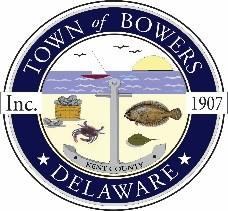 Town of Bowers3357 Main St., Frederica, DE 19946(302)572-9000
Bowersbeach.delaware.govAGENDAThursday, February 11, 2021Regular meeting to be brought to order at 7:00pmJoin Zoom MeetingMeeting ID: 889 6199 2285Passcode: 470503Pledge of AllegianceMINUTES AND REPORTSMeeting Minutes Approval for January 2021Treasurer’s Report Approval for January 2021COMMITTEE REPORTSParking LotWatermen’s ParkParks and Recreation Planning/Zoning Code RevisionsStreets (Grass Cutting Proposals)Code Enforcement:Board of AdjustmentsOLD BUSINESSDrainage on North Bayshore DriveCar Charging StationsTown dock and south end of HubbardNEW BUSINESSUpcoming Museum EventsRESIDENT CONCERNS/TOPICSUrban & Community Forestry Grant